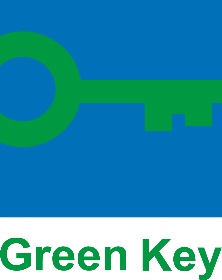 Green Key certificaat 2024 voor [naam accommodatie].  Green Key is het grootste duurzaamheidskeurmerk voor de toeristische en recreatieve branche in Nederland met circa 700 gecertificeerde bedrijven. Wereldwijd zijn er meer dan 5000 bedrijven met Green Key in ruim 60 landen. Bedrijven met een Green Key keurmerk doen er alles aan om het milieu te sparen, zonder dat hun gasten inleveren op comfort en kwaliteit. Zij gaan daarbij een stap verder dan de normale wet- en regelgeving vereist. Om het Green Key keurmerk te mogen dragen moeten bedrijven voldoen aan verschillende duurzaamheidsnormen, onderverdeeld in 12 thema's. Deze normen zijn vastgesteld door de Foundation for Environmental Education en worden periodiek gecontroleerd door een onafhankelijke keurmeester.Green Key draagt bij aan betere wereld[naam accommodatie] ontving het Green Key certificaat voor de [x-ste] keer dit jaar. Met een Green Key certificaat draagt [naam accommodatie] bij aan een duurzamer bedrijf én een leefbare en gezonde wereld. Door te voldoen aan normen binnen 12 verschillende thema’s gaat [naam accommodatie] verder dan alleen energie- en waterbesparing voor het bedrijf zelf. Neem bijvoorbeeld het thema [naam thema], waarbinnen [naam accommodatie] [voorbeeld verduurzaming]. Op deze manier creëert [naam accommodatie] niet alleen meerwaarde voor de eigen organisatie, maar is de organisatie ook een duurzaam voorbeeld voor andere bedrijven binnen de branche. Volgens [naam vertegenwoordiger] is deze verduurzaming essentieel: ‘’[uitleg waarom de verduurzaming belangrijk is]’’.Volgens [naam vertegenwoordiger] is Green Key behalen dan ook meer dan alleen een certificaat dat laat zien hoe duurzaam een bedrijf is: ‘’[toelichting wat Green Key behalen voor het bedrijf betekent en wat het toevoegt voor het bedrijf/gasten]’’ Voor meer informatie over Green Key bij [naam bedrijf] belt u naar [naam + nummer vertegenwoordiger bedrijf].Noot voor redactie:Meer informatie over Green Key in Nederland kunt u vinden op www.greenkey.nl.Of neemt u contact op met de National Operator Green Key Nederland, Erik van Dijk, via erik@kmvk.nl of 0612810641.